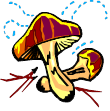 原木キノコ植菌体験のご案内　　　　（しいたけ）特定非営利活動法人　川崎町の資源をいかす会原木キノコの会私たちは、里山を再生することを目的に、放置していた雑木林に入り伐採を始めて、10数年が過ぎました。すでに萌芽更新して森林は再生され、徐々にその成果も表れています。伐採された広葉樹は白炭に活用したり、原木栽培のキノコのホダ木・薪ストーブの薪として利用し、資源を大切に活用しています。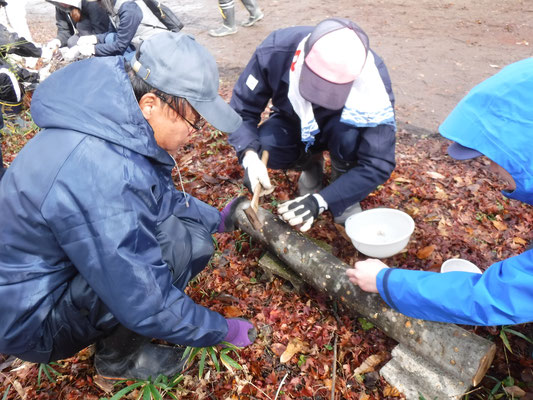 そこで、毎年、原木にしいたけの植菌をしています。少し収穫までは時間が掛りますが、原木栽培のキノコはとてもおいしく食べることができます。スーパーマーケットで購入する菌床栽培のキノコとは一味も二味も違います。今回、山から運び出して準備してある原木に、ドリルで穴をあけ、穴に菌を植え込む作業を体験します。皆さんも自分の手で自分専用の本物のキノコを作ってみませんか！！記日　　時　　令和６年２月１０日（土）　午前9時30分から12時頃集合場所　　腹帯集落センター　　川崎町大字前川字松葉森山会　　費　　大人一人　2,000円（植菌済みの原木しいたけ２本持ち帰り）子供中学生まで　1,000円（植菌済みの原木しいたけ１本持ち帰り）定　　員　　15名（定員に達したら締め切。）申込み・問い合わせ先　　　　特定非営利活動法人　の資源をいかす会〒989-1501　川崎町大字前川字六方山３－２２５　　電話＆FAX　0224-87-2270　　　　　ｅメール　　k-miyagi@mtc.biglobe.ne.jpお申し込みの際は、原木準備の都合もありますので、氏名、連絡先　人数（大人○人。子供○人）を明記ください。なお、申込期限は２月６日（火）です。